ADI-SOYADI:                                                                                                                                            .../11/2015SINIFI-NUMARASI:                                                                                                                                 ALDIĞI PUAN:2015-2016 EĞİTİM-ÖĞRETİM YILI ..................................................7/... SINIFI TÜRKÇE DERSİ 1. DÖNEM 1. YAZILI SINAVIDIR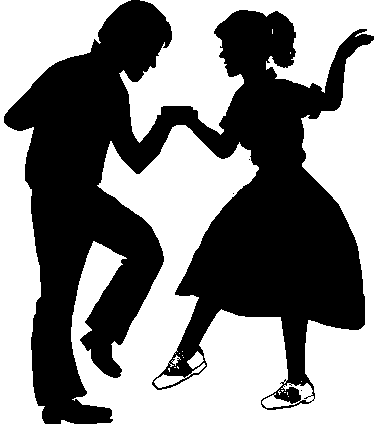 İNSAN VE DANS	Dans tarihi; insanlıkla aynı yaşta olup, insanoğlu tarafından nesilden nesile yüzyıllar boyunca süregelmiştir. Estetik ve ritmik hareketleri ile gözlere, bütünleştiği müzik ile kulağa hitap ederek sözlükte anlamı yazılamayan bir tür iletişim dili olmuştur ve yüzyıllardır dins el, toplum ve folklorik olarak içiçe bağlı olduğu müzik türleri ile gelişerek, değişerek bugüne kadar gelmiştir. Bugünden sonrada yine etkileşimlerden doğan değişimleriyle insanlığın ortak sanatı olarak yoluna devam edecektir.Dans, hiçbir millete mal edilemeyecek ortak bir değer, iletişim aracı, kültürdür… Yalın haliyle dans nedir? Belirli bir amaçla yapılan ritmik hareketlere verilen addır. Konuşma dilinin olmadığı çağlardan itibaren insanlar tepinerek, seslere kulak vererek yaptıkları hareketlere bir anlam vererek birbirleriyle iletişime geçtiler ve dans başladı.	Büyük önder Mustafa Kemal, dans konusunda söylediği söylemlerinden yola çıkarak çalışmalara katılan gençlerin, yardımlaşma, kaynaşma ve benzeri sosyal yönleri de gelişmekte, bulundukları ortama daha çabuk uyum sağlamaktadırlar. Türklerde dansın başlangıcı Şamanizm dönemine kadar gider.  Türkler tarihte dans etmeyi, daima bir coşku sonucu veya bir kıvancı paylaşma amacı ile yapmışlardır. Hareketli bir toplum olan Türklerde, bölgesel farklılıklara göre (horon, zeybek, halay vb.) çeşitlilik göstermektedir. Farkında olalım ya da olmayalım bedenimiz hareketlerle konuşur. Bu yüzden dans, bedenin dilidir ve tarih boyunca da bir iletişim yolu olarak kullanılmıştır. Bir kutlamanın sevinç ve coşkunluğundan dinsel ayin ve geleneklerin ciddiyetine kadar insanlar tüm hislerini bu şekilde ifade etmişlerdir. Ünlü düşünür Friedrich Nietzsche şöyle der: “Dansı her nevi ile her türlü asil eğitimde ihmal etmemek gerekir. Ayaklarla dans, fikirlerle dans; kelimeler hatta kalemle dahi dans edebilmelidir insan.” Not: Canım Öğrencim, ilk dört soruyu yukarıdaki paragraftan yola çıkarak, kendi yorumların ve cümlelerinle cevaplamanı bekliyorum. Parçanın aynısını yazma zahmetine girişme. Senin yorumun, her şeyden değerli. S.1. Sence dans, ne anlama gelmektedir? Dans sence nasıl iletişim araçlarından biri olmaktadır, anlatır mısın? (10p)S.2. Dans, insanın hayatına ne gibi katkılar sağlamaktadır? İnsanlar, hangi durumlarda dansı kullanarak hislerini anlatmışlardır? (10p)S.3. Sence son cümlede geçen: “Ayaklarla dans, fikirlerle dans; kelimeler hatta kalemle dahi dans edebilmelidir insan.” sözünden ne anlıyorsun, anlatır mısın? (10p)S.4. Parçada geçen düşünceyi geliştirme yollarından (tanımlama, açıklama, sayısal verilerden yararlanma, tanık gösterme, karşılaştırma, benzetme,betimleme, öyküleme, kişileştirme, örnek verme...) birini bulup, adını ve örneğini yazar mısın?(6 p) S.5. “yaz-“ fiilini gelecek zamanın tüm şahıslarına göre çekimler misin? (6 p)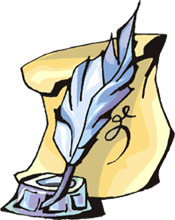 S.6. Boşlukları, soruda verilen kip ve zamana göre çekimleyerek örnekteki gibi noktalı yerlere yazar mısın? (“Anla-“  fiilinin şimdiki zamanın 2. çoğul şahısa göre çekimlenmiş hali ..anlıyorsunuz..’dur.) (5p)düş- fiilinin istek kipi 1. çoğul şahısa göre çekimlenmiş hali....................................’dır.oyna- fiilinin görülen geçmiş zaman 1. tekil şahısa göre çekimlenmiş hali ....................’dır.koş- fiilinin şimdiki zaman 3. tekil kişisine göre çekimlenmiş hali............................’dır.sev-  fillinin emir kipi 1. tekil şahısa göre çekimlenmiş hali................................’dır.bak- fiilinin geniş zaman 2. çoğul şahısa göre çekimlenmiş hali.................................’dır.S.7. Aşağıdaki cümlelerde çekimli fiillerin altını çizip,  çekimlendikleri kip ve zamana göre eşleştirir misin? (8 puan)	a) Çocuklar barış içinde büyümelidir.				.....Gereklilik Kipi	b) Tüm ağaçlar çiçek açacak.					..... Emir Kipi	c) Bir gökkuşağı gibi salıvermiş tüm güzel renkleri.		.....İstek Kipi	d) Keşke, tüm hayallerime kavuşsam.				.....Geniş Zaman	e)Anlatalım yeni nesile ağaç dikmenin tüm güzelliklerini.	..... Duyulan Geçmiş Zaman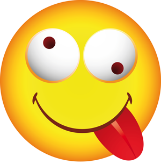 	f) Bana tüm kayıtları getir!					.....Görülen Geçmiş Zaman	g)Görmeliler, kesilen ağaçların göz yaşlarını.			..... Şart(Koşul) Kipi	h)Gizem öğretmen soruları baya kolay hazırladı.		..... Gelecek ZamanS.8. Aşağıda verilen fiillerin türleri doğru verilmişse (D) yi; yanlış verilmişse (Y)’yi işaretler misin? (5p)“açtır-“ durum fiilidir. (D) (Y)“mayalan-“ oluş fiilidir. (D) (Y)“yuvarlan-“ iş fiilidir. (D) (Y)“bitir-“ iş fiilidir. (D) (Y)“çürü-“ durum fiilidir. (D) (Y)  S.9. Aşağıda, düşünceyi geliştirme yollarının kullanıldığı paragraflar verilmiştir. Paragrafların yan tarafına, hangi düşünceyi geliştirme yolu olduğunu (tanımlama, açıklama, sayısal verilerden yararlanma, tanık gösterme, karşılaştırma, benzetme,betimleme, öyküleme, kişileştirme, örnek verme...)  örnekteki gibi yazar mısın?(10p)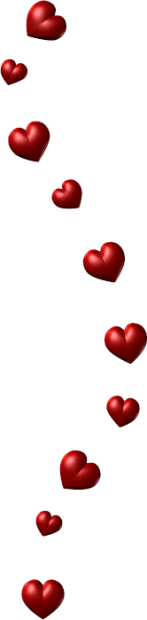 S.10. Yanda sana verilen karikatürün, sende uyandırdığı duygu ve düşünceler ışığında “iletişim” konusunu istediğin yazı türünü kullanarak (öykü, deneme, şiir, günlük, anı, tiyatro, fabl, mektup, sohbet...) anlatır mısın? Yazına başlamadan önce hangi türde yazı yazdığını mutlaka belirtmeni istiyorum.(30p) 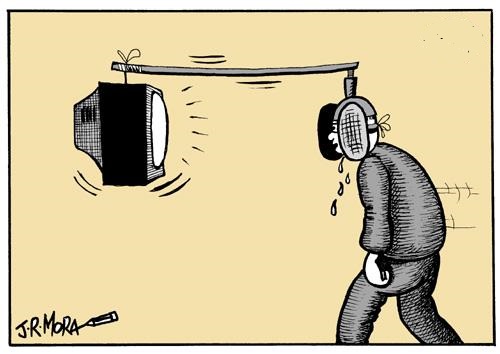 Sana güvenim sonsuz... Seni seviyorum.........................................Türkçe ÖğretmeninYazımın türü.....................................’dır. ParagraflarKullanılan Düşünceyi Geliştirme YoluBilim insanları, tüm insanlığın mutluluğu için çalışırlar. Gerektiğinde bu uğurda canlarını bile verirler. Bundan dolayı da tüm insanlığın ortak bireyi sayılırlar. Pastör, tüm insanlığın belası olan kuduz hastalığını yok edebilmek için aylarca kuduz köpekler arasında dolaşmış, onların salyalarını toplayıp kuduz aşısını bulmuştur.Örnek Vermeİsteyerek dinlemediğimiz konuşmaların bize hiçbir yararı yoktur. Bu nedenle istekli dinleme ile isteksiz dinleme arasında büyük fark olmuştur. Dış bir baskıyla yahut hatır için dinlediğimiz konuşmalar zamanımızı kaybettirir, içten gelerek dinlediğimiz konuşmalar bize yeni ufuklar açar ve yeni dünyalar ediniriz....................................................Öğrencilerin çalışırken ara verip dinlenmeleri gerektiğini düşünenlerdenim. Mola verilmeden yapılan uzun soluklu bir çalışma, verimi düşürür. Ellişer kişiden oluşan iki ayrı gruba yüz soruluk bir test uygulanır. Grubun biri, testi hiç ara vermeden yanıtlarken, diğer gruba elli sorudan sonra 15 dakikalık dinlenme verilir. Dinlenme almayan grubun başarısı, alan grubun başarısından %30 düşük çıkar....................................................Gözlem; görme, işitme, koklama, tatma ve dokunma organlarımızla dış dünyadan sağladığımız duyumların tümüdür. İnsanları, varlıkları, olayları yani yaşamı tanımak ve kavramak istiyorsak, gözlem yapmak zorundayız. ...................................................Nehir suyu akıcıdır; geri dönmez, aynı yatağı yeniden takip etmez. Ulaşabildiği kadar geniş sularla kucaklaşır. Yaşam da nehir gibidir. Geriye alamazsınız, aynı anı veya olayı sil baştan yaşayamazsınız....................................................Büyük sanatçılar ömürlerini okumakla geçirmişlerdir. Bir kitap her zaman güvenilecek bir dosttur. Belki de çözemeyeceği sıkıntı yoktur. Montesquieu: “Çeyrek saatlik bir okumanın gideremeyeceği bir sıkıntım olmamıştır.” der....................................................